RAPPORT TRIMESTRIEL DE LA SOCIETE DE JEUNESSESociété JA de : ………….……………….. Trimestre N° …… 20 . .ORGANISATIONNombre de jeunes de 16 à  30 ans de l’église        	Nombre de jeunes  inscrits à la Société                  	Réguliers       	Associés        	Honoraires   	Total             	Nombre de groupes de croissance JA organisés   	Nombre de Clubs Chefs guides organisés               	Nombre de Clubs JA organisés                                 	Nombre de Clubs JA organisés                                 	Nombre de jeunes inscrits portant l’uniforme     	Nombre de rencontre du comité ce trimestre      	Pourcentage de présences aux activités                	Réunion de jeunesse                                 	Activités missionnaires                              	Activités récréatives                                  	FORMATIONNombre de jeunes préparant :Le grade de Leader de jeunesse                            	Le grade de Chef Guide                                           	Nombre de jeunes investisLeader de jeunesse                                  	Chef Guide                                                 	Nombre de distinctions JA délivrés                        	ENGAGEMENTNombre de jeunes baptisés                                    	Nombre de jeunes réintégrés                                 	FAIRE DES DISCIPLESNombre de jeunes participants à :La lecture de la Bible en un an               	La vigile matinale                                      	La lecture des classiques religieux         	Le club de lecture                                      	CONFRATERNITENombre de camps, retraites, congrès organisésTEMOIGNAGENOMBRE DE CAMPAGNES /  Projets missionnaires 	Nombre d’organisme JA participant                            	Nombre de projets au service de la communauté   	Autres                                                                              	ADORATIONInstitut Biblique                                                           	Semaine de prière JA                                                 	La semaine de prière pour les jeunes à partir de 13 ans                                                                            	 Nom du Directeur :	Date :         /          /		 Adresse : 	Lieu de rencontre :                                 N° de téléphone : 0590/                         -  0690 / 	Signature :@ :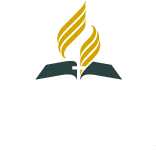 